ARMENIA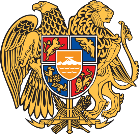 Geneva, 27 January 202035th Session of the UPR Working GroupReview of SwedenDelivered by Ms. Armine PetrosyanThank you, President.Armenia welcomes the delegation of Sweden and thanks for the national report. We commend Sweden for continuous development of legislative and policy framework in the field of the promotion and protection of human rights and for the implementation of the recommendations of the previous UPR cycle. We particularly appreciate the steps undertaken to combat racism and hate crimes, as well as efforts to promote the rights of the child and the rights of persons with disabilities. We also welcome the measures undertaken to further enhance gender equality, as well as preventive policies and actions to combat human trafficking. We recommend Sweden:To consider ratifying the International Convention for the Protection of All Persons from Enforced Disappearance; and To exert further steps to combat hate speech, including on the Internet, and racist and xenophobic violence against vulnerable groups. We wish Sweden a successful UPR review. I thank you. 